Тема: «Жизнь» языка в речи».Употребление словарных слов в предложениях и тексте.Современный русский язык всегда претерпевает изменения и всевозможные использования иностранных аналогов. Происходит образование новых слов, состав русского языка пополняется иноязычной лексикой, происходит смысловое изменение целого ряда слов и выражений, фразеологические обороты, связанные со старым укладом жизни, уходят из языка. Высшей формой русского языка является литературный язык, поэтому  в данной работе  рассмотрим несколько подходов и приемов в укоренении исходных форм на примере работы со словарными словами. Повторим разные способы действий при расшифровке словарных слов, воспитывая культуру речи, попытаемся создать атмосферу доброжелательности, обратить внимание и  воспитывать бережное отношение к языку,  выявить познавательные интересы детей и развивать их  творческие способности. Ход занятия:1.Организационное начало: Все притихли, все приселиПтичка –оро- прилетелаВсем велела не сидеть.Думать размышлять, гадать,Сочинять и обсуждать!Чем займемся мы сегодня, отгадайте ка сейчас?Мы смекалку все проявим,Рассуждать себя заставим.2.Активизация мыслительной деятельности:-Кого вы видите на картинке?-Что у неё в клюве?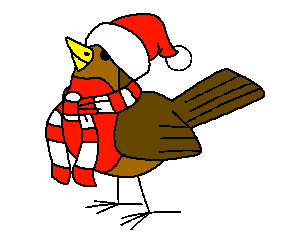 -Ребята! Это подсказка. Она поможет вам отгадать, чем мы займемся сегодня на нашем занятии. По ходу занятия, как обычно мы это делаем, вы будете получать баллы. Если я скажу: получаешь балл, то вы закрашиваете звездочку на своём индивидуальном листе любым цветом.-Отгадайте слова:Вмомрмомнма, акорос, робейво, аторво,дгоорроогда.(Каждому отгадавшему балл)(Ворона, сорока, воробей, ворота, дорога, город.)-Почему эти словаобъединены в общую группу?3. Сообщение темы занятия:-О чем пойдет речь на сегодняшнем занятии? -Сегодня мы продолжим работу по теме: «Написание словарных слов с сочетанием –оро-».4. Закрепление пройденного материала:-Скажите, как называется вид загадки, в которой разгадываемые слова даны в виде рисунков в сочетании с буквами или цифрами. ( Ребус)- Давайте вспомним, как мы это умеем делать. (Презентация 1: слайды 1-9.Дети разгадывают ребусы, получая баллы.)-Молодцы! А теперь посмотрите, перед вами лежат красные карточки. Работаем в группе, попробуйте найти лишнее слово, среди перечисленных.огородгорошекворонаогородникгоршокворонийгородгорошинавороватьогородныйгорошницаворонёнок-Вернемся к словарным словам.-На какие две группы можно поделить эти словарные слова? (Птицы, другие)-Что интересного мы знаем об этих птицах?-Они остаются с нами зимовать! А значит…?-Мы должны их подкармливать!-Верно! Вот послушайте:(Выступают с проектом Карина, Лена, Алсу, Кирилл)Презентация 2:(1 слайд)Поговорим о маленьких синицах
И о других зимующих здесь птицах.
О том, как в парке каплями зари
Уж замелькают скоро снегири.
Что в декабре морозно и светло
От перистого инея бело.(2 слайд)У еле заметной дорожкиВ кормушку насыпаны зерна и крошки.Слетайтесь, слетайтесь лесные пичуги,Теперь не страшны вам холодные вьюги.(3 слайд)Подкормите птиц зимой!Пусть со всех концовК нам слетятся, как домой,Стайкой на крыльцо.Сколько гибнет их - не счесть,Видеть тяжело.А ведь в нашем сердце естьИ для птиц тепло.Приучите птиц в морозК своему окну,Чтоб без песен не пришлосьНам встречать весну.5.Работа с пословицами:- Продолжаем путешествие с нашей птичкой.-На своих индивидуальных листах вы видите  начало и конец высказывания.Что необходимо сделать как вы думаете?Соединить начало и конец:Лучше синица в руках, чем…                                      - дружбой.Как сорока хвостом, так болтун…                             журавль в небе.Птицы сильны крыльями, а люди…                          языком.-Как вы думаете, что это за высказывания? -Что они обозначают?На доске (На обратной стороне)*Лучше иметь то, что вы имеете, чем мечта, которая не может осуществиться.*О человеке, которому только бы побольше поговорить.*О человеке, который дорожит дружбой, стоит горой за своих друзей.6. Физминутка:7. Работа с текстом:-Дома ребята составляли с данными словами небольшой текст. Заслушаем несколько человек.-Наша птичка предлагает продолжить работу на индивидуальных листах . Посмотрите на предложенный текст в нем необходимо найти и подчеркнуть как можно больше слов с сочетанием –оро-. Чья группа точнее и быстрее справится с заданием?Зимние каникулы.     Наступили долгожданные каникулы. Из города ведет меня дорога в заснеженную деревню.Хорошо зимой у бабушки. Когда на улице небольшой морозс удовольствием  катаюсь  на лыжах в лесу и слушаю как стучит по стволу дятел. Возвращаясь с прогулки, на воротах дома я заметил любопытную ворону. А она смотрела на меня своими чёрными глазами. Недолго думая я тихонько прошел в сени, взял из чугунка распаренный горох и угостит ворону. А вечером к моей кормушке слетелись целые стайки воробьёв и синиц. Была даже сорока. Застрекотав, она разогнала маленьких пташек. Усевшись на кормушку, начала склевывать моё угощение. Спугнуло её мычание. Корову Зорьку пора было доить. И я помчался по помощь к бабушке.Рассмотренные приемы и методы работы дают возможность осознавать свою принадлежность народу, стране; проявляют интерес к словарным словам;получат  возможность научиться оценивать правильность выполнения своих действий; осмысливать цели и задачи изучения словарных слов,  осознавать свойства значений слов и осознавать слово как главное средство русского языка